RESULTADO – TOMADA DE PREÇO023136EM38640HEAPA2O Instituto de Gestão e Humanização – IGH, entidade de direito privado e sem finslucrativos, classificado como Organização Social, vem tornar público o resultado daTomada de Preços, com a finalidade de adquirir bens, insumos e serviços para o HEAPA -Hospital Estadual de Aparecida de Goiânia, com endereço à Av. Diamante, s/n - St. Condedos Arcos, Aparecida de Goiânia/GO, CEP: 74.969-210.OBS: ENVIADO PDF DE CONFIRMAÇÃO BIONEXO COM AS INFORMAÇÕES DE RESULTADOFORNECEDORCÓDIGOITEMQUANT.VALORUNITÁRIO2.200,00VALORTOTAL2.200,00SINTESE COMERCIALHOSPITALARCNPJ:69782PLACABLOQUEADA DEUMERO0124.801.201/0001-56PROXIMAL 12FUROSSINTESE COMERCIALHOSPITALARCNPJ:6299816040PARAFUSOCORTICALBLOQUEADO1001150,0015,341.500,0015,3424.801.201/0001-56SINTESE COMERCIALHOSPITALARCNPJ:PARAFUSOCORTICAL24.801.201/0001-56VALOR TOTAL3.715,3438640/2023Goiânia/GO, 13 de Junho de 2023.Lucas AugustoVitorinoAssinado de forma digitalpor Lucas Augusto VitorinoDados: 2023.06.13 14:16:23-03'00'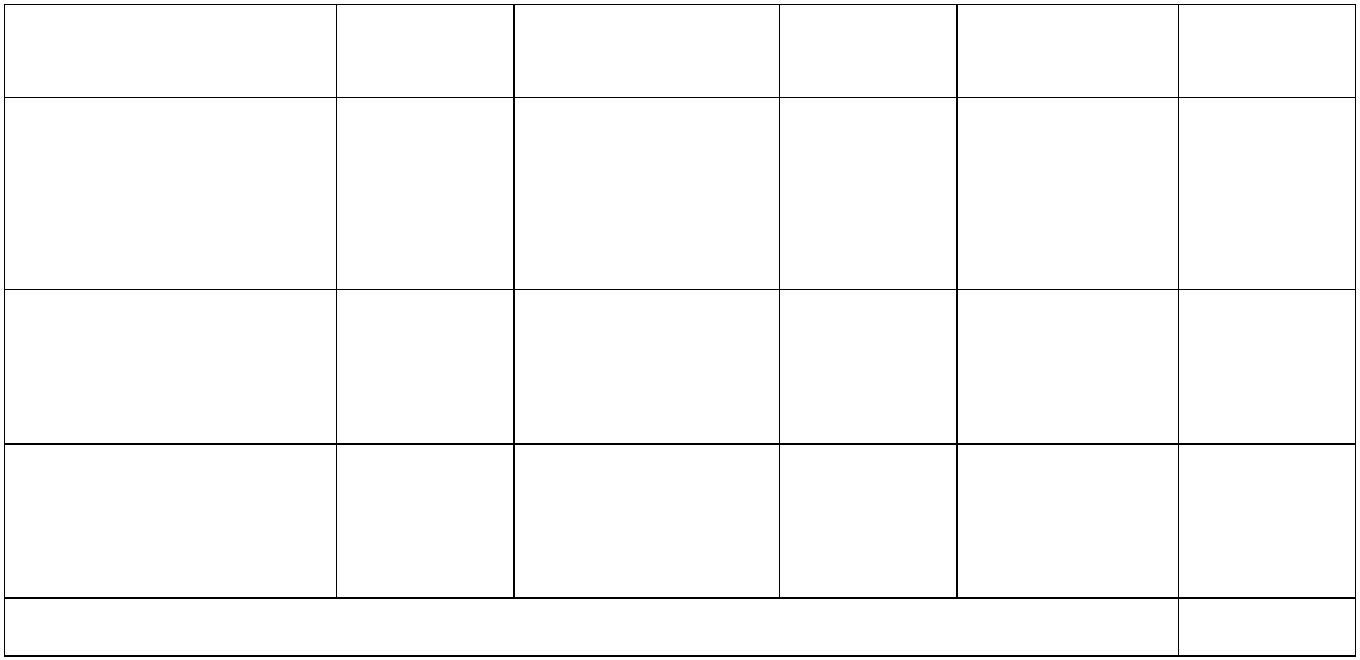 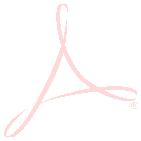 